“Home is the place where, when you have to go there, they have to take you in.” --- Robert FrostHome is…Part I.In the story “Homeless,” Anna Quindlen gives details about what home means to her (ex., “a plastic dishrack”), and what it may mean for a homeless person (ex., “a wall painted blue”). Give at least 5 details of what home means to you. Use at least one descriptive adjective in each of your 5 details. (type on this document)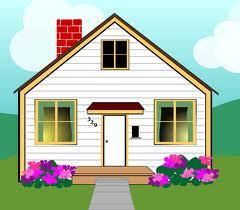 1.)	___________________________________________________2.)	___________________________________________________3.)	___________________________________________________4.)	___________________________________________________5.)	___________________________________________________Part II.   Blueprint / visual  -Draw the floor plan of any home you remember. Put in rooms, closets, the hallway to the elevator, the fire escape, the desk in back, the garage -- whatever you remember. Also, put in the pieces of furniture and appliances that you recall: the kitchen table, the sofa, the television, the refrigerator, the coffee table.	As you draw, try to remember the sights, sounds, smells, tastes and feelings from this home. Perhaps you will smell hamburgers frying or the baby smells of a new brother or sister. Perhaps you will hear the front door slamming or the television blaring. Perhaps you will feel your special blanket against your cheek or the cat rubbing against your leg at the dinner table. Perhaps you will taste your mom’s homemade tortillas dripping with butter or the sausage and mushroom pizza your father always ordered on Friday nights. Perhaps you will see your brothers squirting each other with the garden hose or your sister getting dressed up for a date…  	Our memories are put into our hearts and minds through the five senses. We write most expressively when we remember what we saw, heard, tasted, smelled and felt. Drawing a floor plan should help you remember what life was like for you when you were little.**Requirements:It can be one room or one floor.Draw at least 10 things in the picture.Use colored pencils / sharpies and whatever tools available.You may use computer pictures and then cut and paste them in.EXAMPLE: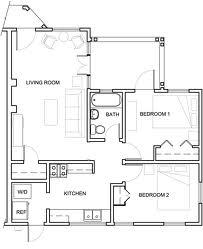 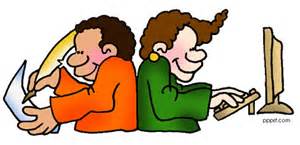 Part III.  Expressive Paragraph**	Take your detailed plan/ blueprint (II.) and write an expressive paragraph.  This can be typed on Word.  Remember -elaboration is the key!**Paragraph Requirements:Create a descriptive paragraph to go with your floor plan.It can be of your room - or something in your room.Transport the reader there with great detail and specifics.Your paragraph should be a minimum of 7 sentences.Use at least 3 of the 5 senses in your writing.Underline the sensory details.Make sure you edit your work.Submit your revised copy, typed, with minimal errors.